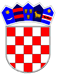               REPUBLIKA HRVATSKAVUKOVARSKO-SRIJEMSKA ŽUPANIJA           OPĆINA BABINA GREDA                OPĆINSKO VIJEĆEKLASA: 601-02/23-01/3URBROJ: 2196-7-01-23-1Babina Greda, 06. lipnja 2023.Na temelju članka 18. Statuta Općine Babina Greda („Sl. vjesnik Vukovarsko – srijemske županije“ br. 11/09, 04/13, 03/14, 01/18, 13/18, 27/18 - pročišćeni tekst, 21A/19, 03/20 i 04/21) i članka 45. Poslovnika Općinskog vijeća Općine Babina Greda („Sl. vjesnik Vukovarsko - srijemske županije“ br. 16/09, 01/18 i 04/21), Općinsko vijeće Općine Babina Greda na 19. sjednici, održanoj 06. lipnja 2023. godine donijelo jeO D L U K Uo davanju Suglasnosti na Odluku o zapošljavanju pripravnika putem mjere „stjecanje prvog radnog iskustva / pripravništva“                                                                     Članak 1.Daje se Suglasnost na Odluku o zapošljavanju pripravnika putem mjere „stjecanje prvog radnog iskustva / pripravništva“, koju je donijelo Upravno vijeće Dječjeg vrtića Regoč Babina Greda na sjednici održanoj  31.05.2023. godine.                                                                      Članak 2.  Ova Odluka stupa na snagu osmog dana od dana objave u „Službenom vjesniku“ Vukovarsko-srijemske županije.                                                                                                 Predsjednik Općinskog vijeća:                                                                                                           Tomo Đaković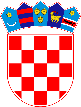 REPUBLIKA HRVATSKADJEČJI VRTIĆ REGOČ BABINA GREDABraće Radić 15 b, 32276 Babina GredaKLASA:  402-02/23-01/01 URBROJ: 2196-7-1-02-23-1Babina Greda, 31.05.2023.Predmet: PRIJEDLOG ODLUKE O ZAPOŠLJAVANJU PRIPRAVNIKANa temelju članka 45. Statuta Dječjeg vrtića Regoč Babina Greda, Upravno vijeće Vrtića. Na svojoj 30. sjednici, održanoj dana 31. svibnja 2023. godine donosi:PRIJEDLOG ODLUKE O ZAPOŠLJAVANJU PRIPRAVNIKAPUTEM MJERE „STJECANJE PRVOG RADNOG ISKUSTVA/PRIPRAVNIŠTVA“I.Dječji vrtić Regoč Babina Greda je dana 24. svibnja 2023. godine, od Ministarstva znanosti i obrazovanja zaprimio Plan prijema pripravnika u 2023. godini, po kojem ostvaruje pravo na zapošljavanje pripravnika kroz mjeru Hrvatskog zavoda za zapošljavanje „Stjecanje prvog radnog iskustva/pripravništva“.Za provođenje mjere Dječji vrtić je dužan zatražiti Suglasnost osnivača za zapošljavanje pripravnika, uz osiguravanje financijskih sredstava za prava koja proizlaze iz ugovora.II.Ovaj Prijedlog odluke daje se na Suglasnost Općinskom vijeću Općine Babina Greda.PREDSJEDNIK UPRAVNOG VIJEĆA:Tomislav Kopić